(E.A.7)ΔΗΜΟΣ ΛΕΥΚΩΣΙΑΣ	 	                                                              ΤΕΧΝΙΚΗ ΥΠΗΡΕΣΙΑ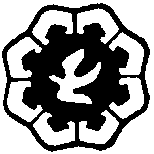 ΠΟΛΕΟΔΟΜΙΚΗ ΑΡΧΗ		                                                                    Επτανήσου 11, 1016 Λ/σίαwww.nicosia.org.cy					                                            Τ.Θ. 21015, 1500 Λευκωσία					                                                                    Τηλέφωνο: 22797501Αρ. Φακ. :   ......................                                                                                        adeies@nicosiamunicipality.org.cyΟ περί Πολεοδομίας και Χωροταξίας ΝόμοςΑΙΤΗΣΗ ΓΙΑ ΠΟΛΕΟΔΟΜΙΚΗ ΑΔΕΙΑΑΙΤΗΣΗ ΓΙΑ ΧΟΡΗΓΗΣΗ ΑΝΤΙΓΡΑΦΟΥ ΚΑΤΑΧΩΡΗΣΗΣ ΣΤΟ ΜΗΤΡΩΟΣύμφωνα με το άρθρο 29 του Νόμου(Να συμπληρωθεί με κεφαλαία γράμματα)ΑΙΤΗΤΗΣ / ΕΣ.......................................................................................................................................................................................ΤΑΧΥΔΡΟΜΙΚΗ  ΔΙΕΥΘΥΝΣΗ :  Οδός: …………………………………………………………………….. Αριθμός:………………………                                                     ΤΚ:…………………………………………………………………………………….………………………                                                      Πόλη / Κοινότητα: …………………………………………………………………………………………..                                                                                                        ΤΗΛ…………………………………………….....................................................................................ΕΜΑΙL ..............................................................................................................................................Προς Πολεοδομική Αρχή: ……………………………………………………………………………………………………………Σύμφωνα με τις πρόνοιες του άρθρου 29 του Νόμου, παρακαλώ όπως μου χορηγηθεί                                                επικυρωμένο αντίγραφο της καταχώρησης της αίτησης με αρ…………………………………………………… στο Μητρώο που τηρείται στο Γραφείο σας, η οποία αφορά ανάπτυξη στο τεμάχιο με αρ…………………………...…………………. Φύλλο / Σχέδιο ………………………., Τμήμα …………………., Ενορία ………………………………	, στην περιοχή του Δήμου Λευκωσίας.	Υπογραφή αιτητού/ων: 		Ημερομηνία: 	ΣΗΜΕΙΩΣΗ: Η Πολεοδομική Αρχή θα αποστείλει τα αιτούμενα αντίγραφα στη διεύθυνση που δηλώνεται στην παρούσα αίτηση μέσα σε διάστημα δεκαπέντε (15) ημερών από την υποβολή της αίτησης.ΓΙΑ ΕΠΙΣΗΜΗ ΧΡΗΣΗΑρ. Αίτησης : .........................................................................       Ημερομηνία Υποβολής Αίτησης : ..........................................      Δικαιώματα : ...........................................................................